ЧЕК-ЛИСТ НА 31 ДЕНЬ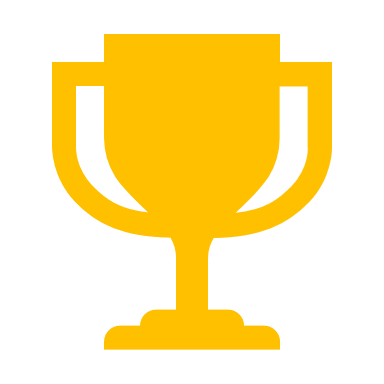 12345678910111213141516171819202122232425262728293031123456789101112131415